Annual Implementation Plan - 2019Select Annual Goals and KISNoble Park English Language School (8749)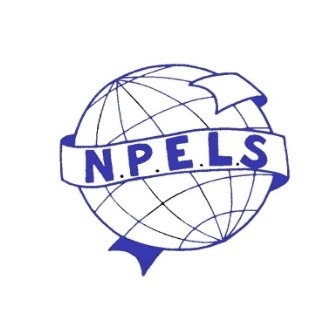 Select Annual Goals and KISFour Year Strategic GoalsIs this selected for focus this year?Four Year Strategic Targets12 month targetThe 12 month target is an incremental step towards meeting the 4-year target, using the same data set.To maximise individual student learning growth particularly in English acquisition.YesTo ensure consistent improvement levels based on the EAL Developmental Continuum with a minimum growth of 2 sub stages per student in all modes of language.To ensure consistent improvement levels based on the EAL Developmental Continuum with a minimum growth of 2 sub-stages per student in all modes of language.Goal 1To maximise individual student learning growth particularly in English acquisition.To maximise individual student learning growth particularly in English acquisition.12 Month Target 1.1To ensure consistent improvement levels based on the EAL Developmental Continuum with a minimum growth of 2 sub-stages per student in all modes of language.To ensure consistent improvement levels based on the EAL Developmental Continuum with a minimum growth of 2 sub-stages per student in all modes of language.Key Improvement StrategiesKey Improvement StrategiesIs this KIS selected for focus this year?KIS 1Building practice excellenceAt the three smaller campuses (Casey, Springvale and Stonnington/Glen Eira) teachers will continue to work collaboratively and build their capacity to achieve improved student learning outcomes through Communicative Language Teaching (CLT).YesKIS 2Building practice excellenceTo continue improving the skills and knowledge  of teachers to work collaboratively in Professional Learning Communities and strengthen their practice through: 
peer observations, team teaching, providing and receiving feedback, mentoring and coaching programs, professional learning and sharing best EAL practice.
YesExplain why the school has selected this KIS as a focus for this year. Please make reference to the self-evaluation, relevant school data, the progress against School Strategic Plan (SSP) goals, targets, and the diagnosis of issues requiring particular attention.In 2019, the PLC initiative will continue  building capacity of middle level leaders and staff. Our school has been selected to participate in Intake 3 SEVR training of PLC leaders. The training will include:
•	Provision of 8 days of Core Professional Learning;
•	Access to coaching / mentorship through a PLC Link School;
•	Evaluation of methodologies to inform ongoing PLC best-practice;
•	Access to PLC specific resources including the PLC Practical Guide, 
        Online Learning Modules and other web-based resources.

The aim is to establish coherence in PLC teams and create opportunities for meaningful collaboration to identify a problem of practice and solve it through the use of the FISO Improvement Cycle - Theory of Action. 

As indicated by the 2018 Staff Opinion Survey, the school aims for further improvement in two areas by 3%: Teacher Collaboration (62.62%) and Buffing and Shielding (63.45%).  The following strategies will be explored: 
•	Expend a new PLC structure to other curriculum areas, like: science, 
        maths and physical education;
•	Provide PLC meeting time;

The following issues will required consideration:
•	Identify PLC leaders through an expression of interest;
•	Develop a timetable for PLC teams to meet;
•	Develop an outline for meaningful professional collaboration such as:
               Setting personal learning goals
               Student reflection and feedback
              Continue to cater for students at risk
•	Provide a range of professional learning opportunities for PLC 
        leaders, learning specialists and leading teachers;
•	Allocate budgets for key learning areas and special programs.
        Leaders will engage staff in unpacking the DET initiative Student VoiceIn 2019, the PLC initiative will continue  building capacity of middle level leaders and staff. Our school has been selected to participate in Intake 3 SEVR training of PLC leaders. The training will include:
•	Provision of 8 days of Core Professional Learning;
•	Access to coaching / mentorship through a PLC Link School;
•	Evaluation of methodologies to inform ongoing PLC best-practice;
•	Access to PLC specific resources including the PLC Practical Guide, 
        Online Learning Modules and other web-based resources.

The aim is to establish coherence in PLC teams and create opportunities for meaningful collaboration to identify a problem of practice and solve it through the use of the FISO Improvement Cycle - Theory of Action. 

As indicated by the 2018 Staff Opinion Survey, the school aims for further improvement in two areas by 3%: Teacher Collaboration (62.62%) and Buffing and Shielding (63.45%).  The following strategies will be explored: 
•	Expend a new PLC structure to other curriculum areas, like: science, 
        maths and physical education;
•	Provide PLC meeting time;

The following issues will required consideration:
•	Identify PLC leaders through an expression of interest;
•	Develop a timetable for PLC teams to meet;
•	Develop an outline for meaningful professional collaboration such as:
               Setting personal learning goals
               Student reflection and feedback
              Continue to cater for students at risk
•	Provide a range of professional learning opportunities for PLC 
        leaders, learning specialists and leading teachers;
•	Allocate budgets for key learning areas and special programs.
        Leaders will engage staff in unpacking the DET initiative Student Voice